锡林郭勒盟建设工程施工图审查中心有限公司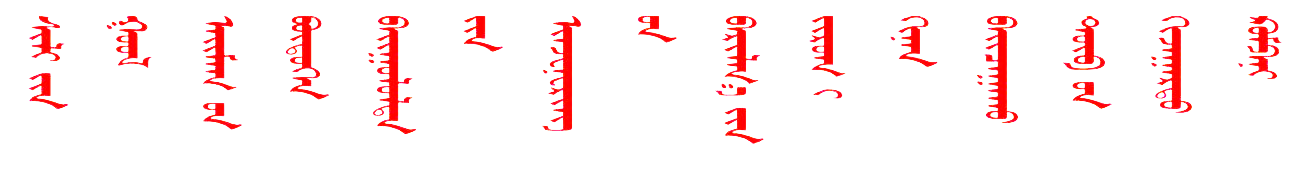 项 目 报 价 函关于会议专用平板电视机报价情况，请认真填写附表《产品报价单》并盖章，连同此函一并进行提交。询价单位：锡林郭勒盟建设工程施工图审查中心有限公司      单位地址：锡林浩特市经济开发区阿巴嘎街17号询价单位联系人： 塔林夫         联系电话：15647975567附表：《产品报价单》   报价单位：XXXX2023年6月X日